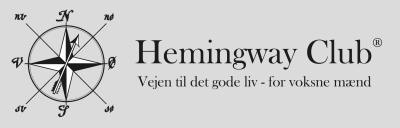 TilmeldingJeg vil gerne være medlem af Hemingway Club Gentofte TirsdagDer betales et årligt kontingent til Frivilligcentret på kr. 50,-. Hemingway Clubs møder afholdes tirsdage fra 10.00 til 12.00 for det meste iByens Sal, Byens Hus, Hellerupvej 24, 2900 Hellerup.Deltagelse i møderneDer udsendes indbydelse til møderne cirka en uge før – og tilmelding skal ske senest søndagen før mødet.Da vi har begrænset plads, er det nødvendigt at forhåndstilmelde sig til hvert møde og samtidig indbetale kr. 25,- for traktementet.Udfyld venligst disse basisoplysninger:Vi ser frem til at byde dig velkommen til klubbens møder.Styregruppen
Hemingway Club Gentofte TirsdagOplysningerne kan indtastes i felterne herunder. Gem derefter dokumentet og indsend det til hcgt@nekman.dkNavnFødselsdatoe-mailTelefonAdresseInteresserDatoUnderskriftJeg giver samtidig tilladelse til, at der kan sendes e-mails vedr. Hemingway Club til min e-mail adresse